Оборудование световое: гирлянда электрическая, т.м. "Feron" серии: CLмодели: CL565, CL570Инструкция по эксплуатации и технический паспортОписание и назначение изделияИзделие является световой электрической гирляндой со светодиодными источниками света. Гирлянда применяется для внутреннего освещения и декоративной подсветки, и подходит для подсветки елок, окон, дверей и пр. Гирлянда предназначена для работы от батареек типоразмера АА. Напряжение питания гирлянд не превышает 4,5В и является безопасным для человека.Технические характеристикиКомплектностьЭлектрическая гирлянда.Инструкция.Упаковка.Меры безопасностиИспользовать гирлянду только с рекомендованным типом источника питания.Не использовать снаружи помещений.Не соединять электрическую гирлянду с другой гирляндой.Запрещена эксплуатация гирлянды с поврежденным шнуром питания или поврежденной изоляцией кабеля.Запрещено резать гирлянду.Радиоактивные и ядовитые вещества в состав изделия не входят.ПодключениеДостаньте гирлянду из упаковки, проверьте внешний вид и комплектность поставки товара. Смонтируйте гирлянду на место эксплуатации. При монтаже убедитесь, что шнур гирлянды не подвергается повышенным механическим нагрузкам.Вставьте батарейки АА в отсек для батареек. При установке батареек соблюдайте полярность.Включите питание.ЭксплуатацияЭлектрическая гирлянда не требует специального технического обслуживания.Эксплуатацию проводить в соответствии с действующим ПУЭ раздел «электрическое освещение» и главой 2.12 ПТЭЭП и ППБ 01-03.Все работы по обслуживанию электрической гирлянды должны проводиться при выключенном электропитании, персоналом, имеющим необходимые допуски для такого вида работ.Возможные неисправности и меры их устраненияЕсли вышеперечисленные действия не помогли, обратитесь в место продажи прибора.ХранениеТовар хранится в картонных коробках в ящиках или на стеллажах в сухих отапливаемых помещениях.ТранспортировкаТовар в упаковке пригоден для транспортировки автомобильным, железнодорожным, морским или авиационным транспортом.УтилизацияЭлектрические гирлянды не содержат в своем составе дорогостоящих или токсичных материалов и комплектующих деталей, требующих специальной утилизации. По истечении срока службы товар утилизируется по правилам утилизации бытовых отходов. СертификацияПродукция сертифицирована на соответствие требованиям ТР ТС 020/2011 «Электромагнитная совместимость технических средств», ТР ЕАЭС 037/2016 «Об ограничении применения опасных веществ в изделиях электротехники и радиоэлектроники». Продукция изготовлена в соответствии с Директивами 2014/30/ЕU «Электромагнитная совместимость».Информация об изготовителе и дата производства.Сделано в Китае. Изготовитель: Изготовитель: «Ningbo Yusing Electronics Co., LTD» Civil Industrial Zone, Pugen Village, Qiu’ai, Ningbo, China / ООО "Нингбо Юсинг Электроникс Компания", зона Цивил Индастриал, населенный пункт Пуген, Цюай, г. Нингбо, Китай. Филиал завода-изготовителя: «Zheijiang MEKA Electric Co., Ltd» No.8 Canghai Road, Lihai Town, Binhai New City, Shaoxing, Zheijiang Province, China/«Чжецзян МЕКА Электрик Ко., Лтд» №8 Цанхай Роад, Лихай Таун, Бинхай Нью Сити, Шаосин, провинция Чжецзян, Китай. Уполномоченный представитель в РФ/Импортер: ООО «СИЛА СВЕТА» Россия, 117405, г. Москва, ул. Дорожная, д. 48, тел. +7(499)394-69-26.Дата изготовления нанесена на оболочке товара в формате ММ.ГГГГ, где ММ – месяц изготовления, ГГГГ – год изготовления.Гарантийные обязательстваГарантия на товар составляет 1 год (12 месяцев) с момента продажи.Замене подлежит продукция, не имеющая видимых механических повреждений.Гарантийные обязательства выполняются продавцом при предъявлении правильно заполненного гарантийного талона (с указанием даты продажи, наименования изделия, даты окончания гарантии, подписи продавца, печати) и кассового чека продавца. В случае отсутствия документов, удостоверяющих дату покупки, гарантийный срок отсчитывается от даты производства товара, нанесенной на корпус товара.Гарантия соблюдается при выполнении требуемых условий эксплуатации, транспортировки и хранения, указанных в данной инструкции.Гарантия не распространяется в случаях использования на производстве, в целях извлечения прибыли, а также в других целях, не соответствующих прямому применению продукции.Срок службы изделия 2 года.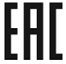 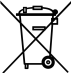 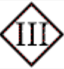 МодельCL565CL570 Напряжение питания4,5В3ВИсточник питания3×АА2×ААМощность одного светодиода не более0,03Вт0,06ВтКоличество светодиодов (на одной гирлянде)30шт.20шт.Длина гирлянды3м2мРасстояние между светодиодами 10см10смЦвет свечения (см. на упаковке)Теплый белый, белый, мультиколорТеплый белый, белый, зеленый, синий, мультиколор, желтый, розовый  Возможность подключения в линиюнетнетРабочая температура-20...+50°С-20...+50°ССтепень защитыIP20IP20Климатическое исполнениеУХЛ4УХЛ4Класс зашитыIIIIIIМатериал проводаМедьМедьМатериал оболочки гирлянды PVCPVCпризнаки неисправностиВероятная причинаМетод устраненияПри включении питания гирлянда не работаетРазрядились батарейкиПроверьте работоспособность батареек и, при необходимости, осуществите заменуПри включении питания гирлянда не работаетПлохой контакт или поврежден кабельПроверьте контакты в схеме подключения и целостность кабеля гирлянды. При необходимости устраните неисправность